From home page at http://www.riveroflifems.com Click on “Donate”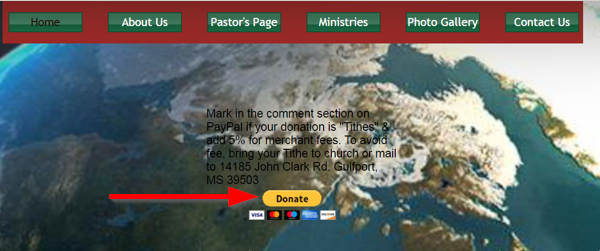 Enter $ amount and choose to “Donate with PayPal” or “Donate with a Debit or Credit Card” (Check the square next to “Make this a monthly donation” should you wish)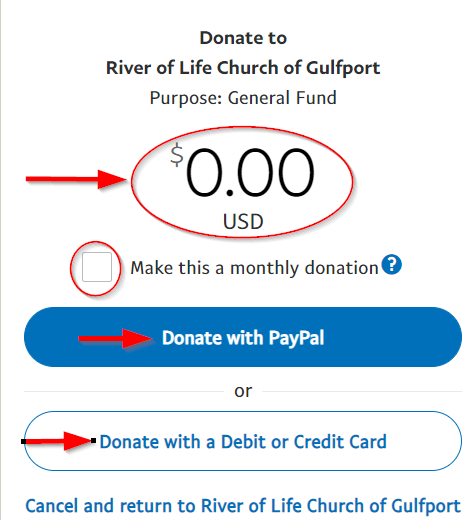 Donate with PayPalLogin into your PayPal account or “Create Account”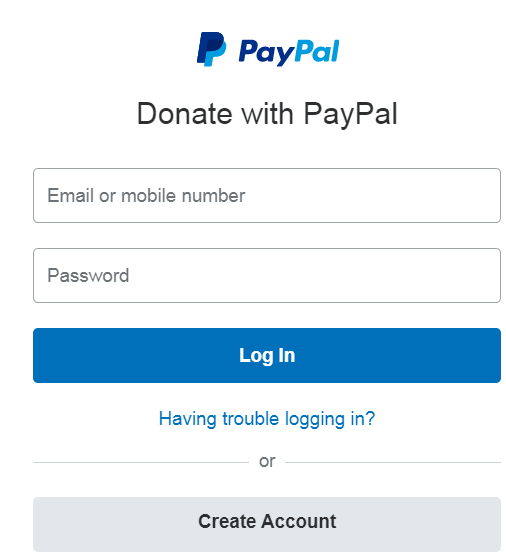 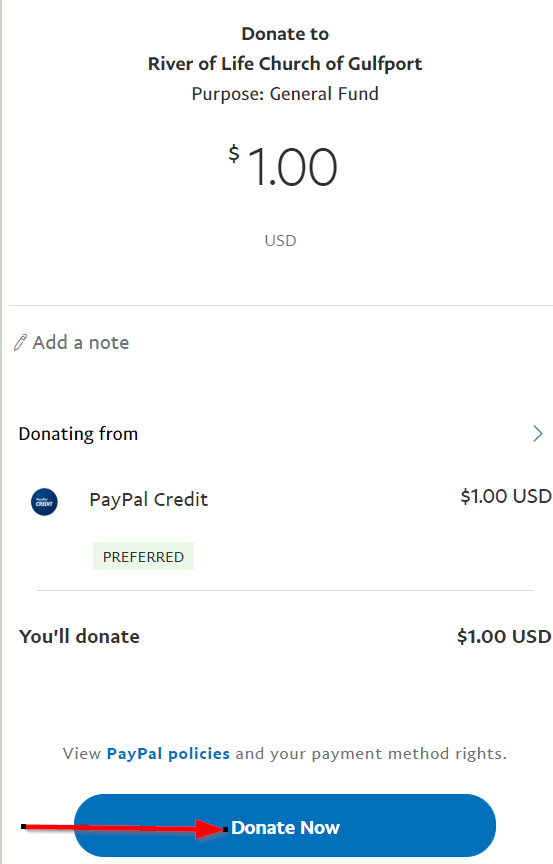 Donate with a debit or credit cardFill out form and click “Donate Now” at the bottom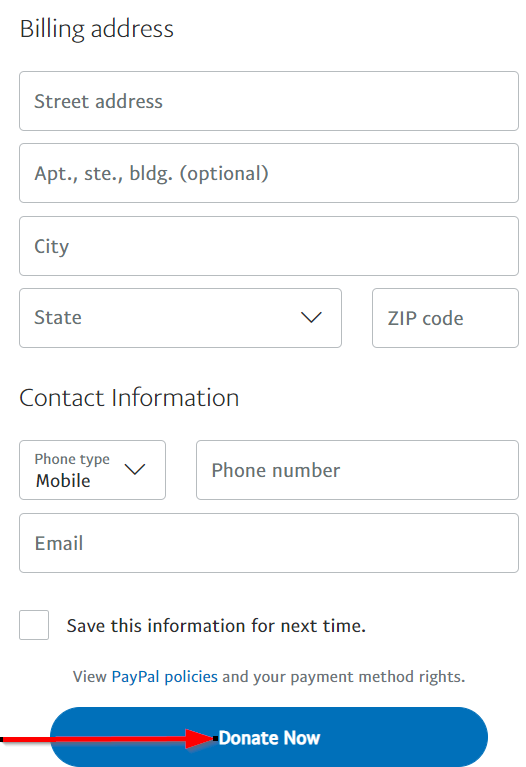 Follow the directions